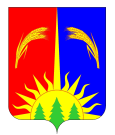 АДМИНИСТРАЦИЯ ЮРЛИНСКОГО МУНИЦИПАЛЬНОГО РАЙОНАПОСТАНОВЛЕНИЕот 31.10.2014г.                                                                                                                                 № 745Об утверждении муниципальной программыМуниципального образования«Юрлинский муниципальный район»«Управление имуществом и земельными ресурсамиЮрлинского муниципального района»В соответствии с Программой комплексного социально-экономического развития Юрлинского муниципального района на 2013 - 2017 годы, утвержденной решением Земского Собрания Юрлинского муниципального района от 28.03.2013 N 156, постановлением Администрации Юрлинского муниципального района от 11.07.2014 N 436 "Об утверждении Порядка разработки, реализации и оценки эффективности муниципальных программ Юрлинского муниципального района", Администрация Юрлинского муниципального района ПОСТАНОВЛЯЕТ:Утвердить прилагаемую муниципальную программу Юрлинского муниципального района "Управление имуществом и земельными ресурсами Юрлинского муниципального района". Постановление вступает в силу не ранее чем через 10 дней после дня его официального опубликования.Контроль за исполнением настоящего постановления возложить на заместителя главы Администрации района Н.А. Мелехину.Глава района – глава Администрации района                                                                                         Т.М. МоисееваУТВЕРЖДЕНАПостановлениемАдминистрации Юрлинскогомуниципального районаот 31.10.2014 г. № 745МУНИЦИПАЛЬНАЯ ПРОГРАММАЮРЛИНСКОГО МУНИЦИПАЛЬНОГО РАЙОНА"УПРАВЛЕНИЕ ИМУЩЕСТВОМ И ЗЕМЕЛЬНЫМИРЕСУРСАМИ ЮРЛИНСКОГО МУНИЦИПАЛЬНОГО РАЙОНА"ПАСПОРТмуниципальной программы Юрлинского муниципального района1. Общая характеристика текущего состояния соответствующей сферы социально-экономического развития Юрлинского муниципального района, основные показатели и анализ социальных, финансово-экономических и прочих рисков реализации муниципальной программы, в том числе формулировка основных проблем в указанной сфере, прогноз ее развитияМуниципальная программа "Управление имуществом и земельными ресурсами Юрлинского муниципального района" разработана в целях реализации Программы комплексного социально-экономического развития Юрлинского муниципального района на 2013 - 2017 годы, утвержденной решением Земского Собрания Юрлинского муниципального района от 28.03.2013 N 156.Управление земельными ресурсами и имуществом Юрлинского муниципального района является неотъемлемой частью деятельности органов местного самоуправления Юрлинского муниципального района по решению экономических и социальных задач, укреплению финансовой системы, созданию эффективной конкурентной экономики, обеспечивающей повышение уровня и качества жизни населения района. Имущество и земельные ресурсы Юрлинского муниципального района создают материальную основу для реализации функций (полномочий) органов местного самоуправления Юрлинского муниципального района, предоставления муниципальных услуг гражданам и бизнесу.Муниципальная программа соответствует приоритетам и направлениям Стратегии социально-экономического развития Юрлинского муниципального района до 2017 года, и направлена на повышение эффективности и прозрачности управления и распоряжения имуществом и земельными ресурсами Юрлинского муниципального района.В Юрлинском муниципальном районе сложилась определенная система управления имуществом и земельными ресурсами:- в период с 2012 по 2013 год и за восемь месяцев 2014 года вовлечено в оборот под  индивидуальное жилищное строительство и строительство промышленных   предприятий и коммерческих объектов земельных участков общей площадью 31,59 га, в том числе:в 2012 году – 11,09 га,в 2013 году – 11,54 га,на 01.09.2014 года -  9,5 га.1.2.3. Уровень поступлений платежей за землю в консолидированный бюджет Юрлинского муниципального района ежегодно сохраняется на стабильно высоком уровне.В период с 2012 по 2013 и за восемь месяцев 2014 года поступления от платы за землю в консолидированный бюджет Юрлинского муниципального района составили  7,462 млн. рублей, в том числе:в 2012 году – 1,385 млн. рублей,в 2013 году – 2,371 млн. рублей,на 01.09.2014 года – 3,706 млн. рублей.По состоянию на 1 сентября 2014 года в Реестре муниципальной собственности Юрлинского муниципального района содержатся сведения о 26 юридических лицах, в том числе:18 образовательных бюджетных учреждений;а также сведения о 230 объектах недвижимости.В отношении объектов недвижимого имущества следует отметить, что имущество передано в безвозмездное пользование третьим лицам по 4 договорам безвозмездного пользования муниципального имущества общей площадью 84,17 кв. м и 11 договорам аренды муниципального имущества общей площадью 456,01 кв. м, доход по которым поступает в бюджет Юрлиского муниципального района.К наиболее серьезным рискам можно отнести финансовый и административный риски реализации Программы.Финансовый риск реализации Программы представляет собой невыполнение в полном объеме принятых по Программе финансовых обязательств. Способом ограничения финансового риска является ежегодная корректировка финансовых показателей программных мероприятий и показателей в зависимости от достигнутых результатов.Административный риск связан с неэффективным управлением Программой, которое может привести к невыполнению целей и задач Программы.Способами снижения административного риска являются:- контроль за ходом выполнения программных мероприятий и совершенствование механизма текущего управления реализацией Программы;- формирование ежегодных планов и отчетов по реализации Программы;- непрерывный мониторинг выполнения показателей (индикаторов) Программы.Принятие мер по управлению рисками осуществляется на основе мониторинга реализации Программы и оценки эффективности ее результатов.2. Описание целей и задач муниципальной программы с учетом приоритетов и целей социально-экономического развития Юрлинского муниципального районаЦелью настоящей Программы является повышение эффективности и прозрачности управления и распоряжения земельными ресурсами и имуществом Юрлинского муниципального района.Одними из приоритетных направлений развития Юрлинского муниципального района в сфере управления земельными ресурсами и имуществом на период с 2015 по 2017 год являются:вовлечение в оборот земельных участков под жилищное строительство и строительство промышленных предприятий  и коммерческих объектов;увеличение поступлений по земельному налогу, арендной плате за землю и доходам от продажи земельных участков;увеличение доходов от использования муниципального имущества.Одной из основных задач в сфере управления имуществом и земельными ресурсами является обеспечение поступления доходов от использования муниципального ресурса в консолидированный бюджет Юрлинского муниципального района.Планируемые конечные результаты муниципальной программы характеризующие целевое состояние (изменение состояния) уровня и качества жизни населения, социальной сферы, экономики, степени реализации других общественно значимых интересов и потребностей в соответствующей сфере1. Поступление земельного налога, арендной платы за землю и доходов от продажи земельных участков в консолидированный бюджет:- 2015 год – 4,4 млн. руб.;- 2016 год – 4,5 млн. руб.;- 2017 год – 4,6 млн. руб.2. Увеличение площади вовлеченных земельных участков под индивидуальное жилищное строительство и строительство промышленных   предприятий и коммерческих объектов:- 2015 год – 11,2 га;- 2016 год – 11,3 га;- 2017 год – 11,4 га.3. Увеличение доли многодетных семей, обеспеченных земельными участками в собственность бесплатно, от числа  многодетных семей, поставленных на учет, %:- 2015 год - 55%;- 2016 год - 60%;- 2017 год - 65%                                          4. Исполнение целевого показателя по соглашению с Правительством ПК по доходам от использования земельных ресурсов на 100%.                                          Сроки и этапы реализации муниципальной программыПрограмма рассчитана на период с 2015 по 2017 год.Программа не имеет строгой разбивки на этапы, мероприятия реализуются на протяжении всего срока реализации Программы.Перечень основных мероприятий и мероприятий муниципальной программы (подпрограммы), в том числе перечень объектов капитального строительства муниципальной собственности Юрлинского муниципального района, с указанием сроков их реализации и ожидаемых результатов Перечень основных мероприятий Программы,  с указанием сроков их реализации и ожидаемых результатов представлен в приложении 1 к Программе.Основные меры правового регулирования в соответствующей сфере, направленные на достижение цели и (или) конечных результатов муниципальной программы, с обоснованием основных положений и сроков принятия необходимых муниципальных правовых актовОсновной мерой правового регулирования Программы,  является принятие в 2015 году нормативного документа регулирующего порядок распоряжения и управления земельными участками, находящимися в муниципальной собственности и собственность на которые не разграничена.Перечень целевых показателей муниципальной программы с расшифровкой плановых значений по годам ее реализации, а также сведения о взаимосвязи мероприятий и результатов их выполнения с конечными целевыми показателями муниципальной программыПеречень целевых показателей муниципальной Программы, представлен в приложении 2 к Программе.Информация по ресурсному обеспечению муниципальной программыМуниципальная программа финансируется только за счет средств бюджета Юрлинского муниципального района.   Объем средств определяется решением Земского Собрания Юрлинского муниципального района о бюджете Юрлинского муниципального района.Ежегодная корректировка объема ресурсного обеспечения Программы определяется бюджетным процессом Юрлинского муниципального района. Объемы бюджетных ассигнований уточняются ежегодно при формировании бюджета Юрлинского муниципального района на очередной финансовый год и плановый период. Финансирование за счет средств внебюджетных источников не предусмотрено.Общий объем финансирования программы "Управление имуществом и земельными ресурсами Юрлинского муниципального района" составит 3385,0 тыс. рублей, в том числе по годам:в 2015 году – 1080,00 тыс. рублей;в 2016 году – 1150,00 тыс. рублей;в 2017году – 1150,00 тыс. рублей.Информация по ресурсному обеспечению муниципальной программы за счет всех источников финансирования представлена в приложении 3 к Программе. Реализация муниципальной программы Реализация муниципальной программы осуществляется в соответствии с планом реализации муниципальной программы, разрабатываемым на очередной финансовый год и плановый период и содержащим перечень мероприятий муниципальной программы с указанием этапов (направлений), задач (работ), сроков реализации и ожидаемых результатов (вех) их выполнения, бюджетных ассигнований, а также информации о расходах из других источников. План представлен в приложении 4  к настоящему Порядку.Приложение 1к муниципальной программеЮрлинского муниципального района"Управление имуществом и земельными ресурсамиЮрлинского муниципального района"Перечень мероприятий муниципальной программы Юрлинского муниципального районаПриложение 2к муниципальной программеЮрлинского муниципального района"Управление имуществом и земельными ресурсамиЮрлинского муниципального района"Переченьцелевых показателей муниципальной программыПеречень целевых показателей муниципальной программыЮрлинского муниципального районаПриложение 3к муниципальной программеЮрлинского муниципального района"Управление имуществом и земельными ресурсамиЮрлинского муниципального района"Финансовое обеспечение реализации муниципальной программыЮрлинского муниципального района за счет всех источниковфинансированияПриложение 4к муниципальной программеЮрлинского муниципального района"Управление имуществом и земельными ресурсамиЮрлинского муниципального района"Планмероприятий по реализации муниципальной программыЮрлинского муниципального района"Управление имуществом и земельными ресурсами Юрлинского муниципального района"на очередной финансовый год и плановый периодОтветственный исполнитель   Программы     Администрация Юрлинского муниципального района         Соисполнители Программы     Нет                                                       Участники     Программы     Отдел по управлению имуществом Администрации Юрлинского муниципального района;  Подпрограммы  Программы     Отсутствуют                                               Цели ПрограммыПовышение эффективности и прозрачности управления         и распоряжения имуществом и земельными ресурсами          Юрлинского муниципального района                         Задачи        Программы     1. Осуществление работ, необходимых для обеспечения       реализации в полном объеме полномочий органов местного    самоуправления в сфере земельных отношений на территории  Юрлинского муниципального района.        2. Осуществление работ по формированию земельных участков для бесплатного предоставления многодетным семьям.        3. Обеспечение эффективного управления, распоряжения,     использования и сохранности муниципального имущества,     находящегося в собственности Юрлинского муниципального   района.                                                   4. Обеспечение полноты и достоверности данных Реестра     муниципальной собственности Юрлинского муниципального    района.                                                    Целевые       показатели    Программы     1. Поступление земельного налога, арендной платы за землю и доходов от продажи земельных участков                   в консолидированный бюджет:                               2015 год – 4,4 млн. руб.;                               2016 год – 4,5 млн. руб.;                               2017 год – 4,6 млн. руб.                                  2. Увеличение площади вовлеченных земельных участков      под индивидуальное жилищное строительство и строительство промышленных   предприятий и коммерческих объектов:                        2015 год – 11,2 га;                                           2016 год – 11,3 га;                                           2017 год – 11,4 га.                                           3. Увеличение доли многодетных семей, обеспеченных        земельными участками в собственность бесплатно, от числа  многодетных семей, поставленных на учет, %:               2015 год - 55%;                                           2016 год - 60%;                                           2017 год - 65%                                            Ожидаемые     результаты    реализации    Программы     1. Исполнение целевого показателя по соглашению           с Правительством ПК по доходам от использования земельных ресурсов на 100%.                                          2. Увеличение площади вовлеченных земельных участков под  индивидуальное жилищное строительство и строительство промышленных   предприятий и коммерческих объектов к 2017 году до 11,4 га. 3. Обеспечение земельными участками в собственность       бесплатно к 2017 году до 65% многодетных семей от числа   многодетных семей, поставленных на учет.                  4. Исполнение целевого показателя по соглашению с         Правительством ПК по доходам от использования муниципального имущества   на 100%.                                                  Этапы и сроки реализации программыПрограмма рассчитана на период с 2015 по 2017 год         Целевые показатели программыN п/пНаименование показателяЕд. изм.Плановое значение целевого показателяПлановое значение целевого показателяПлановое значение целевого показателяПлановое значение целевого показателяЦелевые показатели программыN п/пНаименование показателяЕд. изм.на начало реализации программыочередной годпервый год планового периода (N)(N + 1)Целевые показатели программы1Поступление земельного налога, арендной платы за землю и доходов от продажи земельных участков                   в консолидированный бюджет:млн. руб.4,34,44,54,6Целевые показатели программы2Увеличение площади вовлеченных земельных участков      под индивидуальное жилищное строительство и строительство промышленных   предприятий и коммерческих объектов:                        га11,111,211,311,4Целевые показатели программы3Увеличение доли многодетных семей, обеспеченных        земельными участками в собственность бесплатно, от числа  многодетных семей, поставленных на учет%50556065Объемы и источники финансирования программыИсточники финансированияРасходы (тыс. руб.)Расходы (тыс. руб.)Расходы (тыс. руб.)Расходы (тыс. руб.)Объемы и источники финансирования программыИсточники финансирования201520162017Итого:Объемы и источники финансирования программыВсего, в том числе:1080,01150,01150,03380,0Объемы и источники финансирования программыБюджет Юрлинского муниципального района1080,01150,01150,03380,0Объемы и источники финансирования программыКраевой бюджет0000Объемы и источники финансирования программыФедеральный бюджет0000Объемы и источники финансирования программыБюджет поселений000Объемы и источники финансирования программыВнебюджетные источники0000N п/пНаименование основного мероприятия, мероприятияОтветственный исполнитель, соисполнители, участникиСрокСрокОжидаемый непосредственный результат (краткое описание)N п/пНаименование основного мероприятия, мероприятияОтветственный исполнитель, соисполнители, участникиначала реализацииокончания реализацииОжидаемый непосредственный результат (краткое описание)1234561Обеспечение приватизации   и проведение предпродажной подготовки объектов приватизацииМестный бюджет(исполнитель -«Отдел по управлению муниципальным имуществом Администрации Юрлинского муниципального района»)01.01.2015г.31.12.2017г.Исполнение  целевого показателя по соглашению с Правительством ПК по доходам от использованияземельных ресурсов на 100%;увеличение площади вовлеченных земельных участков под жилищное строительство и строительство промышленных предприятий и промышленных  парков к 2017   году до 11,4 га;Поступление доходов от сдачи имущества в аренду           в консолидированный бюджет   к 2017г. до 0,29 млн. руб.;Поступление доходов          от реализации имущества      в консолидированный бюджет   к 2017г. до 0,33 млн. руб.          2Расходы на формирование земельных участков, собственность на которые не разграничена и их постановку на кадастровый учётМестный бюджет(исполнитель -«Отдел по управлению муниципальным имуществом Администрации Юрлинского муниципального района»)01.01.2015г.31.12.2017г.Исполнение целевого показателя по соглашению с Правительством ПК по доходам от использования земельных ресурсов и имущества на 100%; увеличение      площади вовлеченных земельных участков под жилищное строительство и строительство промышленных предприятий и промышленных парков к 2017 году до 11,4 га        3Расходы на формирование земельных участков, собственность на которые не разграничена и их постановку на кадастровый учёт    для бесплатного предоставления многодетным семьямМестный бюджет(исполнитель -«Отдел по управлению муниципальным имуществом Администрации Юрлинского муниципального района»)01.01.2015г.31.12.2017г.Обеспечение земельными участками в собственность бесплатно к 2017 году до 65%     многодетных семей от числа  многодетных семей, поставленных на учетN п/пНаименование показателяЕдиница измеренияГРБСЗначения показателейЗначения показателейЗначения показателейЗначения показателейЗначения показателейN п/пНаименование показателяЕдиница измеренияГРБСна начало реализации программыочередной годпервый год планового периода (N)(N + 1)(N + 2)Наименование программных мероприятий123456789101Поступление земельного налога, арендной платы       за землю и доходов от продажи земельных участков           в консолидированный бюджет   млн. руб.4,3(ожидаемое)4,34,44,54,6Обеспечение приватизации   и проведение предпродажной подготовки объектов приватизации  Расходы на формирование земельных участков, собственность на которые не разграничена и их постановку на кадастровый учёт       2Увеличение площади      вовлеченных земельных        участков под жилищное        строительство и строительствопромышленных предприятий и   коммерческих объектов         га11,111,111,211,311,4Расходы на формирование земельных участков, собственность на которые не разграничена и их постановку на кадастровый учёт    3Увеличение доли многодетных  семей, обеспеченных          земельными участками         в собственность бесплатно,   от числа многодетных семей,  поставленных на учет         %5050556065Расходы на формирование земельных участков, собственность на которые не разграничена и их постановку на кадастровый учёт    для бесплатного предоставления многодетным семьям 4Поступление доходов от сдачи имущества в аренду           в консолидированный бюджет   млн. руб.0,260,260,270,280,29Обеспечение приватизации   и проведение предпродажной подготовки объектов приватизации  5Поступление доходов          от реализации имущества      в консолидированный бюджет   млн. руб.0,30,30,310,320,33Обеспечение приватизации   и проведение предпродажной подготовки объектов приватизации  Наименование основного мероприятияОтветственный исполнитель, соисполнители, участники (ГРБС)Код бюджетной классификацииКод бюджетной классификацииКод бюджетной классификацииКод бюджетной классификацииРасходы <1>, тыс. руб.Расходы <1>, тыс. руб.Расходы <1>, тыс. руб.Расходы <1>, тыс. руб.Наименование основного мероприятияОтветственный исполнитель, соисполнители, участники (ГРБС)ГРБСРз ПрЦСРКВР <2>очередной годпервый год планового периода (N)(N + 1)(N + 2)123456789 Муниципальная программа "Управление имуществом                                                                                         и земельными ресурсамиЮрлинскогомуниципального района"всего855,8001080,01150,01150,0 Муниципальная программа "Управление имуществом                                                                                         и земельными ресурсамиЮрлинскогомуниципального района"Местный бюджет(исполнитель -«Отдел по управлению муниципальным имуществом Администрации Юрлинского муниципального района»)1. Обеспечение приватизации   и проведение предпродажной подготовки объектов приватизации  Отдел по управлению муниципальным имуществом Администрации Юрлинского муниципального района;(исполнитель основного мероприятия Землеустроительные организации)180,0220,0234,0234,02. Расходы на формирование земельных участков, собственность на которые не разграничена и их постановку на кадастровый учёт    Отдел по управлению муниципальным имуществом Администрации Юрлинского муниципального района; (исполнитель основного мероприятия Оценочные организации)560,0800,0851,0851,03. Расходы на формирование земельных участков, собственность на которые не разграничена и их постановку на кадастровый учёт    для бесплатного предоставления многодетным семьямОтдел по управлению муниципальным имуществом Администрации Юрлинского муниципального района;(исполнитель основного мероприятия Землеустроительные организации)60,00060,00065,00065,000N п/пНаименование мероприятий и результатов (вех)Исполнитель (ИОГВ)ФИОСрок начала реализации (дд.мм.гггг)Срок окончания реализации (дд.мм.гггг)Объем ресурсного обеспечения (тыс. руб.)Объем ресурсного обеспечения (тыс. руб.)Объем ресурсного обеспечения (тыс. руб.)Объем ресурсного обеспечения (тыс. руб.)Объем ресурсного обеспечения (тыс. руб.)Объем ресурсного обеспечения (тыс. руб.)N п/пНаименование мероприятий и результатов (вех)Исполнитель (ИОГВ)ФИОСрок начала реализации (дд.мм.гггг)Срок окончания реализации (дд.мм.гггг)ВсегоБюджет муниципального района (городского округа)Краевой бюджетФедеральный бюджетБюджет сельских поселенийВнебюджетные источники1234567891011121Обеспечение приватизации   и проведение предпродажной подготовки объектов приватизации  Отдел по управлению муниципальным имуществом Администрации Юрлинского муниципального района;(исполнитель основного мероприятия Землеустроительные организации)01.01.201531.01.2017683,0683,000001.1Результат: контрольная точка 1/ Поступление земельного налога, арендной платы       за землю и доходов от продажи земельных участков           в консолидированный бюджет   Отдел по управлению муниципальным имуществом Администрации Юрлинского муниципального районаX31.01.2017XXXXXX1.2Результат: контрольная точка 2/ Поступление доходов от сдачи имущества в аренду           в консолидированный бюджет   Отдел по управлению муниципальным имуществом Администрации Юрлинского муниципального районаX31.01.2017XXXXXX1.3Результат: контрольная точка 3/ Поступление доходов          от реализации имущества      в консолидированный бюджет   Отдел по управлению муниципальным имуществом Администрации Юрлинского муниципального районаX31.01.2017XXXXXX22. Расходы на формирование земельных участков, собственность на которые не разграничена и их постановку на кадастровый учёт    Отдел по управлению муниципальным имуществом Администрации Юрлинского муниципального района; (исполнитель основного мероприятия Оценочные организации)01.01.201531.01.20172502,002502,0000002.1Результат: контрольная точка 1/ Поступление земельного налога, арендной платы       за землю и доходов от продажи земельных участков           в консолидированный бюджет   Отдел по управлению муниципальным имуществом Администрации Юрлинского муниципального районаX31.01.2017XXXXXX2.2Результат: контрольная точка 2/ Увеличение площади      вовлеченных земельных        участков под жилищное        строительство и строительствопромышленных предприятий и   коммерческих объектов        Отдел по управлению муниципальным имуществом Администрации Юрлинского муниципального районаX31.01.2017XXXXXX3.3. Расходы на формирование земельных участков, собственность на которые не разграничена и их постановку на кадастровый учёт    для бесплатного предоставления многодетным семьямОтдел по управлению муниципальным имуществом Администрации Юрлинского муниципального района;(исполнитель основного мероприятия Землеустроительные организации01.01.201531.01.2017195,000195,00000003.1Результат: контрольная точка 1/ Увеличение доли многодетных  семей, обеспеченных          земельными участками         в собственность бесплатно,   от числа многодетных семей,  поставленных на учет         Отдел по управлению муниципальным имуществом Администрации Юрлинского муниципального районаX31.01.2017XXXXXXОбъёмы и источники финансированияИсточники финансированияРасходы (тыс. руб.)Расходы (тыс. руб.)Расходы (тыс. руб.)Расходы (тыс. руб.)Объёмы и источники финансированияИсточники финансирования201520162017Итого:Объёмы и источники финансированияВсего, в том числе:1080,01150,01150,03380,0Объёмы и источники финансированияБюджет Юрлинского муниципального района1080,01150,01150,03380,0Объёмы и источники финансированияКраевой бюджет0000Объёмы и источники финансированияФедеральный бюджет0000Объёмы и источники финансированияБюджет поселений0000Объёмы и источники финансированияВнебюджетные источники0000